Topic 1.1—1.3 Ideals of Democracy AMSCO pg. 2-23, Wapples 2-25Ideals of the American Government:  1.1 Explain how democratic ideals are reflected in the Declaration of Independence and the U.S. Constitution. The Framers decided to create a limited government based on ideas of natural rights, popular sovereignty, republicanism, and the _________  ___________. We can see some of these ideas pop up in the foundational documents of the United States, including the ___________ of Independence and the C____________. But what are these democratic ideas and why has the United States continued to hold onto them for more than 250 years?Philosophy on the Origins of Government:  The Social Contract Theory and the State of NatureHow did man live before there was a government?Who decided on what laws were needed for an orderly society?The Philosophers: Thomas Hobbes 1611-1677Thomas Hobbes 1611-1677 Wrote the book LEVIATHANHobbes wrote that in earliest history humans lived in u_________ f_________ in a state of n________, in which no g___________ existed, and no person was subject to any superior power. That which people could take by f________ belong to them. However, all people were similarly free in this state of nature. No authority exists to protect one person from the aggressive actions of another person thus, individuals were only as free as their own physical strength and intelligence could make them.   Life was “s______, n_______ and br_________”.Human beings overcame their unpleasant condition, says the s_______ c__________ theory, by agreeing with one another to create a state.  People agreed to give up to the s_______ as much p_______ as was needed to promote the s______ and well-being of all. In the contract that is through a c___________, the members of the state created a g_________ to exercise the powers they had v___________ given to the state.  In short, the social contract theory argues that the state arose out of a v__________ act of free people.  It holds that the state exists only to s_______ the w_____ of the people, that they are the sole source of political p_______ and that they are free to give or to withhold that power as they choose. The theory may seem farfetched today. The great concepts of this theory promoted p_______ s________, l________ government, and individual r______ were immensely important to the shaping of the American governmental system.LIMITED GOVERNMENTDef: The idea that certain restrictions should be placed on government to protect the natural rights of citizens.What is a limited government?After the colonies decided to separate from the British monarchy, the Framers had to develop a system of government that would gain the support of all of the patriots. They agreed on a system of limited government. Limited government NATURAL RIGHTSWhat are natural rights? G_____ given rightsThe main argument in the D________ of I_____________ was that the B________ m__________ violated the n________ r_______ of the American people. Natural rights, sometimes called u__________ r_________, are rights the Framers believed all people are b_______ with and can n_________ g_______ u__. The Founders argued that the g____________ central p_________ should be to p_________ and uphold these r________. John Locke, an E___________  p__________, wrote that all individuals are e_______ in the sense that they are born with certain "i__________" n________ r_______. That is, rights that are G_____-given and can n______ be taken or even g_______ away. Among these fundamental natural rights, Locke said, are "l______, l_______, and property.“ His work inspired T________ J_________, the main author of the D____________ of I__________, who described unalienable rights as “life, liberty, and the pursuit of _________.” Having defined these natural rights, the Founders of the United States then had to answer the question: “How do we make sure society s__________ natural rights without giving the government too much p_________?”POPULAR SOVEREIGNTYDef: ________________________________________________________________________What is popular sovereignty?The Founders believed that the United States should be founded on the principle of p________ s_________. Popular sovereignty ______________________________________________________________________________________________________________________________________________________________________________This idea is the main argument within the D___________ of I__________, which claimed that the British monarchy had become too powerful and was not listening to the needs and desires of the colonists, who therefore had the right to rebel.In the United States, we see p_______ s_________ at a smaller level in most elections when the power of the government shifts from one political party to another. When control of the government s______ from one party to another, it shows that the w______ of the people has also changed.Changes in leadership gives us insight into what the people want from their government. Political parties play a vital role in American politics, as they represent the opinions and needs of the people to the government.REPUBLICANISMDef: _____________________________________.  R______________ DEMOCRACYWhat is republicanism?Leading up to the Revolutionary War, a famous phrase was “No t_______ without r__________!” To feel like their wants and needs were being heard by the government, the colonists wanted d_______ r__________, but the British were unwilling to grant that to the colonies. Keeping that in mind, the Founders wanted to make sure that they were creating a political system that r___________ the people. But how do the people get the government to l________ to their w____? The Framers believed that the best form of government is one in which elected leaders represent the interests of the people. This is known as r________________.The Framers wanted the w_____ of the people to be reflected in the daily decisions of government and to prevent a t_________ government from rising. By creating a system of government in which the people elected their leaders, the Framers believed that there was less of a chance of a government that would hold onto power and refuse to give it up.Despite the Framers' desire to create a representative government, they extended the privilege of voting only to a small portion of US citizens: white, landowning men. It took nearly 200 years to extend voting rights to all people in the United States, meaning that not every person’s needs and wants were heard or represented in government for a lot of American history.  But it was fixed.  Try that in Cuba.The History of Suffrage in the USA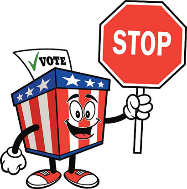 1787- Only white male property owners could vote.1828- Jacksonian Democracy- poor white males gained the right to vote.  “The Common Man”1868- 15th Amendment- right to vote for African American males.1919- 19th Amendment proposed and passed in 1920, gave women the right to vote1964- 24th amendment eliminated the poll tax1971- 26th Amendment right to vote 18-year-olds.SOCIAL CONTRACTDef: _________________________________________________________________________________What is a social contract? For the government to protect the natural rights of American citizens, people would have to see the government as an authority they must respect. They would enter into a social contract with each other, meaning that American society as a whole would a________ to g______ u__ some f_________ to be p_________ by the f_________ government. T________ H________, an English political philosopher, theorized that the social contract was the foundation of government.If the people did not give up some freedoms, then the government would have no way to rule over them. For instance, you can’t just walk into someone’s house if the door is open and claim that the house is now yours. That is a freedom that you give up so the government can protect you from someone else doing the same thing to you. However, by ensuring that the government was l_______, the Founders created a system that protected the f____________ granted to the people. Still, the Founders were concerned about a strong central government turning into a t_________ monarchy again. They faced yet another question: how do the people ensure that the government does not get too powerful and start restricting all of their freedoms? In short, the social contract theory argues that the state arose out of a voluntary act of free p________.  It holds that the state exists only to serve the w_____ of the p_________, that they are the sole source of political p______ and that they are free to give or to withhold that power as they choose. The theory may seem farfetched today. The great concepts of this theory promoted p_______ s__________, l_______ government, and individual r_______ were immensely important to the shaping of the American governmental system.WHY WAS DEMOCRACY SEEN AS A BAD THING TO THE FOUNDING FATHERS?Formerly a term of derision - Positive meaning only in last 100 yearsDistinguishing feature of democracy is that g________ d_________ authority from its c________ (p________ s_________) DIRECT DEMOCRACY (From the Greek Demos-Kratos or people power)Rule by the people and 1) individual participation on legislation or policy or  2) making decisions without delegating authority to elected representatives; the people make the laws directly themselves.Only example in original Constitution is the election of H________ of R___________Modern day examples of DIRECT DEMOCRACY in the USAPopular Election of United States Senators – ___th AmendmentDirect primary - ____________________________________________________________________________________________________________________________Referendum - ______________________________________________________________________________________________________________________________Initiative - _________________________________________________________________________________________________________________________________Recall – ____________________________________________________________________________________________________________________________________Founding Fathers feared direct democracy >> fear of MOB RULE or MOBOCRACYA Check on the Majority      AnnenbergClassroom.comThe essence of democracy is m______ rule, the making of binding decisions by a vote of more than one-half of all persons who participate in an election. However, constitutional democracy in our time requires m_______ rule with m___________ rights. Thomas Jefferson, third President of the United States, expressed this concept of democracy in 1801 in his First Inaugural Address. He said,All . . . will bear in mind this sacred principle, that though the will of the majority is in all cases to prevail, that will to be rightful must be reasonable; that the minority possess their equal rights, which equal law must protect and to violate would be oppression.In every genuine democracy today, majority rule is both endorsed and limited by the supreme law of the constitution, which protects the rights of individuals. T_______ by m______ over the majority is barred, but so is t______ of the majority against the m_____.  Such tyranny ends in violence and abuse of the group not in power.TOPIC 1.2 Types of DemocracyMODELS OF DEMOCRACYGive a definition for each model and provide a modern-day example.1.3 Government Power and Individual RightsExplain how Federalist and Anti-Federalist views on central government and democracy are reflected in U.S. foundational documents.Principals of American GovernmentPrincipals of American GovernmentPrincipals of American GovernmentDec of Indep.- Locate the following in the preambleNatural Rights-Social Contract-Popular Sovereignty-Dec of Indep.- Locate the following in the preambleNatural Rights-Social Contract-Popular Sovereignty-US Constitution- limited gov includesr_________________, f_______________, separation of p__________ & checks & b____________Natural RightsPopular SovereigntyHow is US gov a limited gov?Gov power is limited by law; the C______________, the Bill of R_______ limits gov to protect the people’s r_______.Social Contract-Social Contract-Republicanism-Participatory DemocracyExample:Brutus No. 1Pluralist DemocracyExample:Federalist No. 10Elite DemocracyExample:ConstitutionFederalist v. Anti-FederalistFederalist v. Anti-FederalistFederalistsAnti-FederalistsFederalist No. 10Concern(s):Solution(s)Brutus No. 1Concern(s):Solution(s)